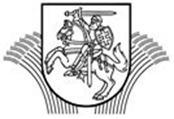 LIETUVOS RESPUBLIKOS ŽEMĖS ŪKIOMINISTRASĮSAKYMASDėl žemės ūkio ministro 2014 m. gegužės 28 d. įsakymo Nr. 3D-310 „Dėl perleidžiamųjų teisių į žvejybos kvotas suteikimo, galiojimo sustabdymo, galiojimo sustabdymo panaikinimo ir atšaukimo bei žvejybos kvotų skyrimo taisyklių patvirtinimo“ pakeitimo2014 m. rugsėjo 11 d. Nr. 3D-595Vilnius1. P a k e i č i u  Perleidžiamųjų teisių į žvejybos kvotas suteikimo, galiojimo sustabdymo, galiojimo sustabdymo panaikinimo ir atšaukimo bei žvejybos kvotų skyrimo taisyklių, patvirtintų  Lietuvos Respublikos žemės ūkio ministro 2014 m. gegužės 28 d. įsakymu Nr. 3D-310 „Dėl perleidžiamųjų teisių į žvejybos kvotas suteikimo, galiojimo sustabdymo, galiojimo sustabdymo panaikinimo ir atšaukimo bei žvejybos kvotų skyrimo taisyklių patvirtinimo“ 3 priedą ir jį išdėstau nauja redakcija (pridedama).2. Nustatau, kad šio įsakymo 1 punkte nurodytas Perleidžiamųjų teisių į žvejybos kvotas suteikimo, galiojimo sustabdymo, galiojimo sustabdymo panaikinimo ir atšaukimo bei žvejybos kvotų skyrimo taisyklių 3 priedas įsigalioja 2015 m. sausio 1 d.Žemės ūkio ministrė 	Virginija BaltraitienėPerleidžiamųjų teisių į žvejybos kvotasvidaus vandenyse suteikimo, galiojimosustabdymo, galiojimo sustabdymo panaikinimoir atšaukimo bei žvejybos kvotų skyrimo taisyklių 3 priedasPRADINė kaina ŽUVŲ IŠTEKLIAMS atkurti ir saugoti (IŠSKYRUS KURŠIŲ MARIAS)I. Už perleidžiamąją teisę į ŽVEJYBos įrankių kvotĄ II. Už  perleidžiamąją teisę  į Žuvų sugavimo kvotĄIII. Už perleidžiamąją teisę  į žvejybos kvotą polderiuoseVienas polderis – 17,38 Eur. Pastabos. 1. * Pradinis lėšų, skiriamų žuvų ištekliams vidaus vandenyse atkurti ir saugoti už žvejyboje naudojamą įrankį, dydis apskaičiuojamas įvertinus to žvejybos įrankio efektyvumą ir tuo įrankiu sugaunamų vyraujančių žuvų rūšių pirminio pardavimo kainą pagal formulę: L = f  x ž x pk/100, kur:L – pradinis lėšų, skiriamų žuvų ištekliams vidaus vandenyse atkurti ir saugoti už žvejyboje naudojamą įrankį dydis (metinis mokestis);f – vidutinis žvejybos įrankio efektyvumas (žuvų kg per metus);pk – 1 procentas nuo pirminio žuvų pardavimo kainos;ž – vyraujančios žuvų rūšies vidutinė pirminio pardavimo kaina, Eur už kg. 2. ** Pradinis lėšų, skiriamų žuvų ištekliams vidaus vandenyse atkurti ir saugoti už suteikiamą perleidžiamąją teisę į žvejybos vidaus vandenyse kvotą – ne mažiau kaip 1 proc. nuo žuvų vidutinės pirminio pardavimo kainos.______________________Eil. Nr. Žvejybos įrankių pavadinimasVidutinis žvejybos įrankio efektyvumas (f), žuvų kg per metusVyraujanti žuvų rūšis žvejybos įrankio laimikyjeVyraujančios žuvų rūšies vidutinė pirminio žuvų pardavimo kaina (ž), Eur už kgPradinė kaina, Eur*1.100 m statomasis tinklaitis seliavų žvejybai 	160seliava1,625,212.Traukiamasis tinklas ežerinių stintelių žvejybai 860stintelė0,8113,9Žuvų rūšisVidutinė pirminio pardavimo kaina Eur už kgPradinė kaina, Eur už 100 kg**Įvairios žuvys1,161,16